Infection Prevention & Control Quality and Safety Care Home Self Audit Tool 2023 (Version 1 May 2023)
(Adapted from Infection Prevention Society Care Home Quality Improvement Tool 2016 version 2)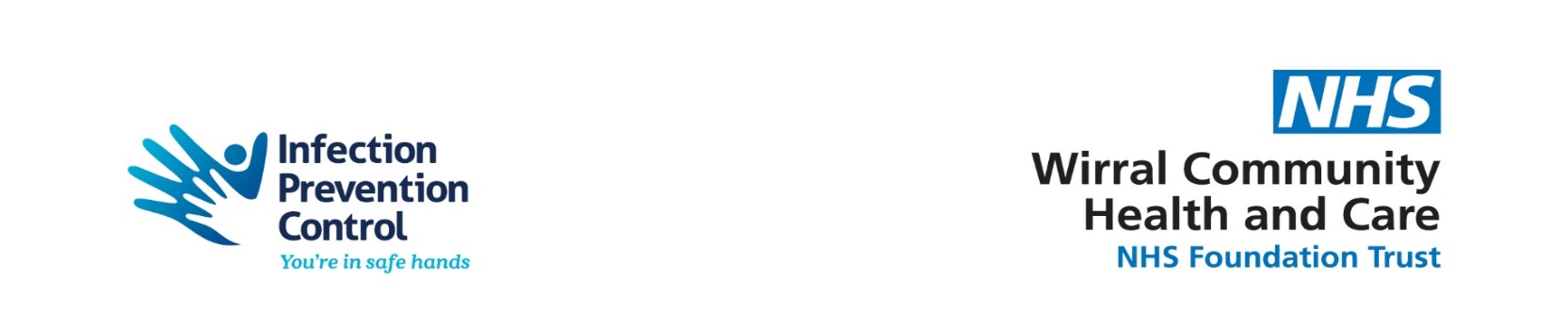 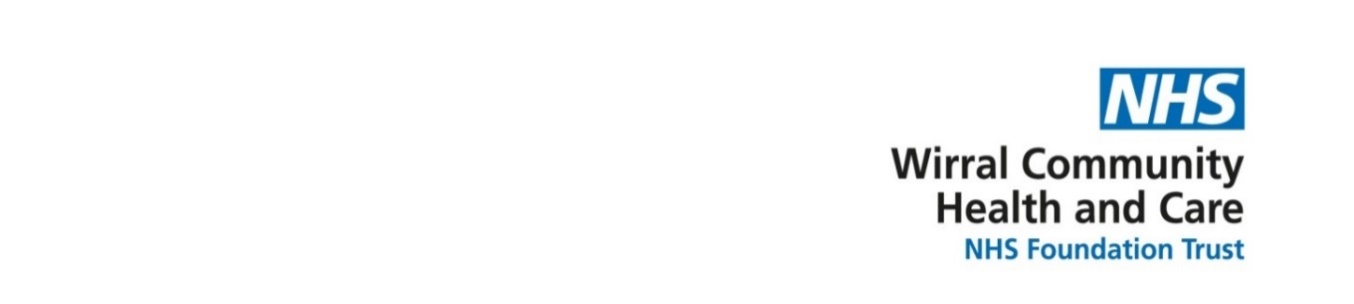 How to use the self-audit tool – please read prior to completing. Self-assess against each of the audit standards placing a tick in the Yes, No or NA box.  An easy-to-use scoring system allows you to highlight the percentage for each standard. The end columns are for you to record what action was taken and the date it was completed/anticipated completed. N.B. For questions answered “NO” you must complete the boxes named Actions Taken and Date Action Completed. Examples of this could be:If the answer to any question is no, the action you have taken to rectify this must be documented in the Action Taken column. 1. IPC Safety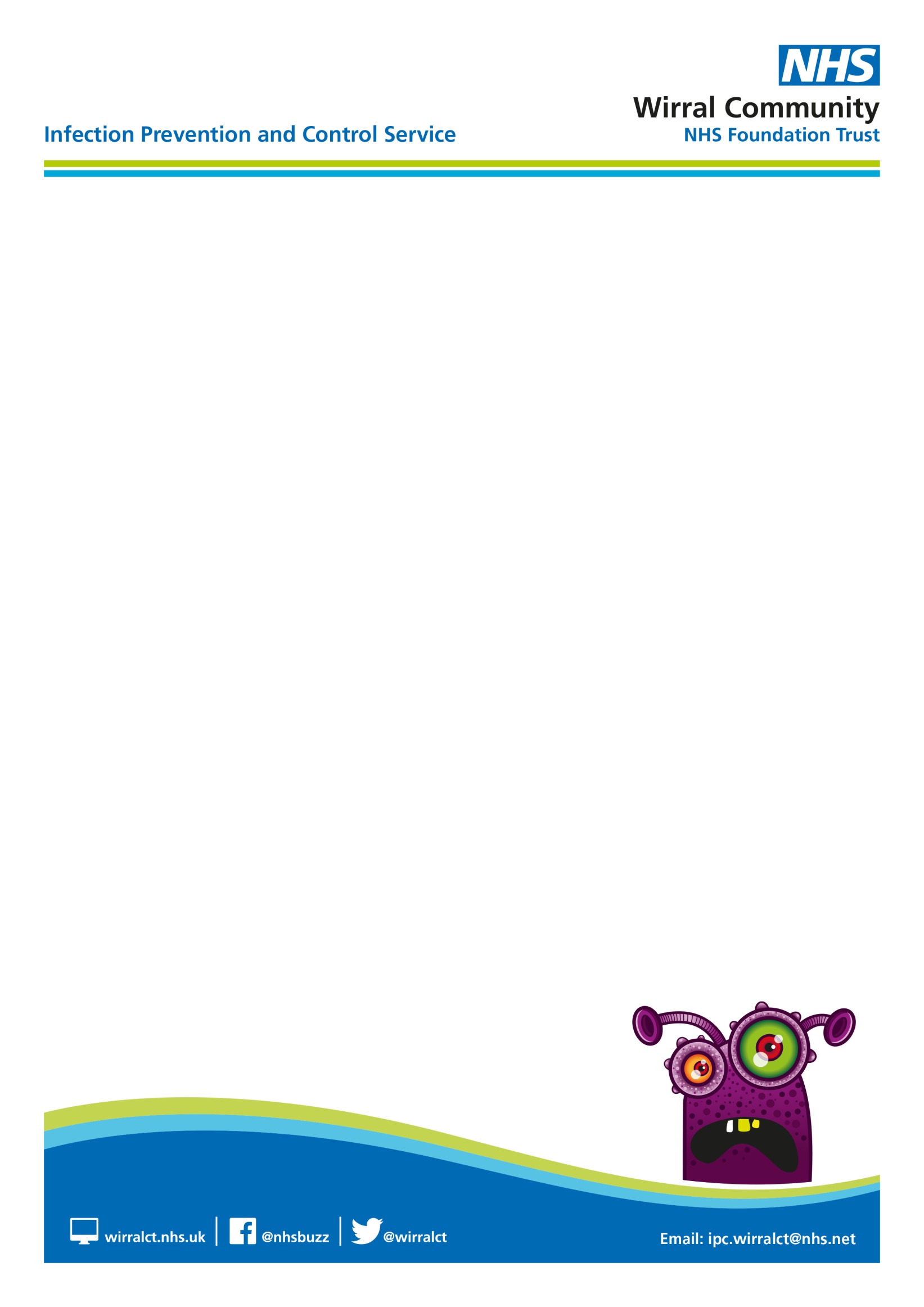 2. Staff Knowledge3. Personal Protective Equipment (PPE)4. Bedrooms5. General – Lounge/Dining Room6. Bathrooms/Showers/Toilets7. Clean Utility/Drug Room8. Dirty Utility/Sluice Area 9. Domestic Rooms 10. Equipment11. Waste and Sharps Disposal12. Laundry and Linen Management13. Quality Assurance Name of Home:Standards Audited:Current 
% scoreAddress:IPC SafetyPostcode:Staff KnowledgeTel No:Personal Protective Equipment (PPE)Email:BedroomsName of Manager:General – Lounge/Dining RoomName of Owner:Bathrooms/Showers/ToiletsBed Capacity:Clean Utility/Drug RoomBed Occupancy:Dirty Utility/Sluice AreaDate of Audit:Domestic RoomsAuditor:EquipmentAccompanied By:Waste and Sharps DisposalDesignation:Laundry and Linen ManagementDate Audit Report Completed:Quality AssuranceAudit Scoring Key:Audit Scoring Key:Good Compliance95 - 100%Action Required80 - 94%Urgent Action/
Improvement Required79% and belowOverall ScoreQuestionYesNoN/AAction TakenDate action completed1Are high and low surfaces free from dust and cobwebs etc.?Issue addressed with cleaner, added to cleaning schedule01/01/222Is there a designated hand wash basin?3Do staff know what to do if they or a colleague sustains an inoculation injury?Education has been provided to staff01/01/22How to work out the percentage score for each standardHow to work out the percentage overall scoreAdd together % score for each standardDivide by number of standards completed (do not include standards that were not audited)Example: 92+80+79 = 251251/3 = 84% overall scoreAdd the total number of Yes answers Divide by the total number of Yes and No answers, 
(do not include the N/A answers) Multiply by 100 to get the percentage.Formula:Add together % score for each standardDivide by number of standards completed (do not include standards that were not audited)Example: 92+80+79 = 251251/3 = 84% overall scoreQuestion NumberStatementYes/No/NACommentsActions1Does your care home have a designated person responsible for leading on IPC?2Are IPC topics discussed at regular team meetings?3Is there clear information about when and how to obtain advice about infection prevention and control - including out of hours?Ensure all IPC phone numbers are available and displayed: IPC team 9-5pm 604 7750, UKHSA (out of hours) 0151 434 4819.4Is there evidence of a process for reporting untoward infection related incidents e.g. outbreaks?5Is there evidence that audits have been undertaken and practice changed to improve IPC?Audits to include, hand hygiene audits, PPE and environmental audits, mattress audits. N.B. environmental self-audits are available on IPC digital hub. 6Is there a suitable process for carpet/upholstery cleaning?A regular programme for carpet cleaning is recommended. 7Is a mattress integrity audit completed regularly i.e. monthly?8Is evidence available to show monthly mattress integrity audit?Review evidence. 9Are staff offered immunisation as per current national guidance i.e. Hepatitis B, Flu, MMR, tetanus etc.?Maintain a record of staff vaccinations 10Does the home have an exclusion from work policy for staff?11Is the policy / poster for management of an inoculation injury easily accessible?Poster available on IPC digital hub. Care home need to have own policy. 12Have all staff in this care home received, or have planned (booked), IPC induction training?13Does IPC training meet mandatory requirements for those providing care activities i.e. minimum of every 3 years?14Are up to date infection prevention and control policies and procedures available to staff, and accessible to staff 24 hours per day?15Are residents admitted to this care home assessed for infection risks and placed appropriately to negate cross-transmission risks?Review process in care home. 16Do residents with alert organisms have up to date care pathways / care plans?Pathways to be available/or in place for management of alert organisms i.e.: C.diff, MRSA. 17Are there comprehensive written environmental cleaning standards and procedures which includes:
All areas of the environment, responsibilities for cleaning, methods for cleaning, the frequency of cleaning, soft furnishings/curtains?To include where cleaning takes place/cleaning schedules - what days/which rooms on which days/frequency. Equipment cleaning schedules, responsible person methods of cleaning. 18Is the environmental cleaning schedule up to date?19Is there an equipment decontamination schedule?20Is the equipment decontamination schedule up to date?21Are the cleaning materials required to undertake the cleaning available in the care home which includes carpet cleaning equipment?Cleaning equipment – mops, detergent & disinfectant, or a combined solution. Ideally spill packs to be available (bodily fluids spillages etc blood, vomit). 22Following discharge is there an itemised procedure followed to ensure the safe decontamination of rooms between patient use?Deep clean schedule to be available. 23Is a suitable general purpose detergent available?24Is a suitable disinfectant available for use in the event of outbreaks, infection and when cleaning equipment in contact with bodily fluids? (Chlorine should be diluted to 1000ppm)25Are disinfectants (including spill kits, liquids, tablets, wipes) available from a locked cupboard for the decontamination of blood and body spills? (Chlorine should be diluted to 10,000ppm)26Is there a poster detailing how to decontaminate blood or body fluid spills, discard materials and use personal protective equipment?PRN00123-national-infection-prevention-and-control-manual-for-england-v2.6.pdf27Are staff adhering to Bare Below the Elbow?28Is alcohol gel available within the home, and at a minimum of 60% alcohol?29There are no nail brushes or bars of soap in use (exclude those for individual resident use)?30Is the drug fridge clean, within specified temperature range and containing only drugs?Temperature range checklist to be completed daily & should have a cleaning schedule  (Temp: 2-8 degrees).31If this home does not require a clean utility room, is there a suitable area for drug trolley medication? 32Are hand hygiene products available at the point of care?% Audit Score
IPC SafetyQuestion NumberStatementYes/No/NACommentsActions1Can the person in charge today state how they would manage an outbreak?Ask staff to explain the definition of an outbreak & what the process is: contact IPC/isolate/cleaning etc/out of hours - UKHSA.2Can staff describe which products should be used for routine cleaning?Ask staff to explain the process.Staff to be know how to clean if domestic staff are not on duty or available. 3Can staff describe the symbol used to indicate single use items?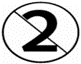 4Do staff know how and when to use disinfectants safely?5Do staff know how to decontaminate a blood or body fluid spillage safely?Ask staff to explain the process.6Do staff know the correct procedure for decontaminating a commode?Ask staff to explain the process. (poster available on digital hub, advised to display). 7Do staff know when and how to perform hand hygiene?World Health Organisation (WHO) 5 moments for hand hygiene and Ayliffe technique posters to be displayed - ask staff to explain / demonstrate technique. 8Do staff know when it is appropriate to use / not use alcohol gel?Ask staff to explain, e.g. for residents with C.diff/ D&V.  9Do staff who work in the laundry receive training on handling linen and safe laundry processes?10Do staff know how to access the infection prevention policies and procedures?Ask staff how they access policies & procedures. 11Do staff know when to wear PPE appropriately?12Do staff know what to do if they or a colleague sustains an inoculation injury (i.e. needlestick/bite/scratch/splash)?Ask staff to explain the process.13Are staff aware of the equipment cleaning schedule and where it is kept?14Are residents encouraged and assisted to wash their hands at appropriate times? (before eating and after the toilet)Consider the use of disposable hand wipes for residents.15Is catch it, bin it, kill it practiced throughout the home?Consider displaying posters.  Ensure tissues are available, easy access to bins for disposal of tissues.  % Audit Score
Staff KnowledgeQuestion NumberStatementYes/No/NACommentsActions1Are single use plastic aprons / plastic gowns available?2Are single use gloves (in a range of sizes) available?3Is eye protection (goggles or full-face shields) available?4Are fluid resistant surgical face masks available?5Are FFP3 respirators available in the event of an AGP being performed?If an FFP3 respirator is required staff must be fit tested for use. 6Is the available PPE kept away from sources of likely contamination?Review positioning of PPE. 7Is PPE worn in anticipation of contact with body fluid?8Are aprons and gloves used once and discarded after use?9Is PPE (gloves and apron) changed, between tasks on the same resident?10Is hand hygiene performed after PPE removal?11Are gloves worn when any invasive procedures are performed?E.g procedures such as administration of suppositories.12Is PPE observed to be worn appropriately?Observe staff.13Are staff trained in putting on and taking off PPE?14Are staff observed to be competent in putting on and taking off of PPE?15Do staff have easy access to adequate supplies of PPE?% Audit Score
PPEQuestion NumberStatementYes/No/NACommentsActions1Is the environment including high touch sites, but excluding floors, clean?Check picture rails, window sills, skirting boards, tops of wardrobes, underside of bed frames for dust. 2Is the environment cleanable and in good condition with fully cleanable surfaces that are smooth and impervious for easy cleaning with appropriate edges?Surfaces to be smooth, wipeable & impervious.  Check if edges worn or damaged. 3Is the environment including high touch sites, but excluding floors, free from clutter?Can cleaning can be facilaited. 4Are the floor coverings clean, free of clutter?5Are the floor coverings cleanable and in good condition?6Are the fixtures, fittings and furnishings clean?7Are the fixtures, fittings and furnishings cleanable and in good condition?Surfaces to be smooth & impervious e.g bedroom furniture, chairs & beds.8Are the residents pillows free from stains and in good condition?9Is the mattress clean, cleanable (intact) and in good condition?Review manufacturer’s instructions. Open mattress up & look for staining or damage to mattress/cover. 10Is the bedding free from stains and in good condition?11Does the room have a handwash basin for staff use?12Is liquid soap available, dispensed from a single use cartridge (non-refillable container) for staff use?13Are paper towels available from an enclosed dispenser?14Are the waste bins clean, in good condition, not overfilled, operated by a functioning hands free system if appropriate or waste bin for resident use only?15Is the en-suite bathroom, including bath/shower (including shower curtain if appropriate) clean, tidy - free from clutter, free from obvious damage, in good working order?16Are anti-slip mats clean (free from mould)?% Audit Score
BedroomsQuestion NumberStatementYes/No/NACommentsActions1General - Is the furniture, furnishings & fixtures clean?2General - Is the furniture, furnishings & fixtures cleanable and in good condition?As before smooth & impervious surfaces. 3General - Is the environment excluding floors clean, free of clutter (all items suitably stored), in a good condition (free from damage) minimising infection risks and cleanable?4General - Is the floor covering clean, cleanable, free of extraneous items and in good condition minimising infection risks?5General - Is other equipment: TV screens, computer screens, telephones, fans, clean, cleanable and in good condition minimising infection risks?Check condition of equipment, free from dust. Equipment should be included on the cleaning schedule. 6Lounge - Is furniture, furnishings & fixtures clean?7Lounge - Is furniture, furnishings & fixtures cleanable and in good condition?Review manufacturer’s instructions on how to clean furniture. 8Lounge - Is the environment excluding floors clean, free of clutter (all items suitably stored), in a good condition (free from damage) minimising infection risks and cleanable?9Lounge - Is the floor covering clean, cleanable, free of extraneous items and in good condition minimising infection risks?10Lounge - Is other equipment: TV screens, computer screens, telephones, fans clean, cleanable and in good condition minimising infection risks?11Dining Room - Is the furniture, furnishings & fixtures clean?12Dining Room - Is the furniture, furnishings & fixtures cleanable and in good condition?13Dining Room - Is the environment excluding floors clean, free of clutter (all items suitably stored), in a good condition (free from damage) minimising infection risks and cleanable?14Dining Room - Is the floor covering clean, cleanable, free of extraneous items and in good condition minimising infection risks?15Dining Room - Are the tables, coverings including mats clean, cleanable and in good state of repair minimising any infection risks?16Dining Room - Are the condiment containers visibly clean?17Are all staff rooms/areas clean and tidy?% Audit Score
General - Lounge/
Dining RoomQuestion NumberStatementYes/No/NACommentsActions1Is the bathroom/shower environment (include toilet if present) clean?2Is the bathroom/shower environment (include toilet if present) cleanable and in good condition?3Is the bathroom/shower environment (include toilet if present) free from clutter and extraneous items?4Is the floor covering clean?5Is the floor covering cleanable (intact) and in good condition?6Are the shower curtains clean?7Are the shower curtains cleanable and in good condition?8Are anti-slip bath/shower mats visibly clean, dry and free from mould?9Are bath hoists and other aids clean?10Are bath hoists and other aids cleanable and in good condition?Review if they are free from rust or damage.11Is the bath/shower cleaned between uses?Check if cleaning between each use takes place. 12There are no toiletries stored within communal areas?13Are facilities available for the disposal of domestic and clinical waste (if required)?14Are the waste bins clean, in good condition, (not overfilled), operated by a functioning hands free system and correctly colour coded for the waste being generated / discarded?15Is the basin used only for hand washing (and not for discarding of any fluids)?16Is the designated basin accessible for users?17Is the basin and taps clean?18Is the basin and taps cleanable and in good condition?Taps to be free from limescale. 19Is the basin and taps cleanable and free from clutter?No items to be stored on handwash basins. 20Is the soap dispenser clean, containing soap, wall mounted or from a single use pump dispenser and filled with a single use cartridge (if wall mounted)?Check underside of dispenser. 21Is the paper towel dispenser clean, enclosed, containing paper towels and in good condition?22There are no reusable cotton towels to dry hands?23Are raised toilet seats and frames clean?24Are raised toilet seats and frames in good condition?25Are toilet brushes and their holders visibly clean?26Are all items stored off the floor (e.g. raised toilet seats)?27Are facilities available for the disposal of sanitary waste in the staff toilets?28Is the staff hand wash basin of a safe design i.e. plug free, overflow free, waste offset from tap flow, providing water at a comfortable temperature (i.e.mixer taps or thermostatically controlled), elbow operated or paper towels used to turn off taps?29Are there posters that promote how to perform hand hygiene in the staff toilets?% Audit Score
Bathrooms/Showers/
ToiletsQuestion NumberStatementYes/No/NACommentsActions1Does the home have a clean utility room, if required?2Is the space reserved for only "clean procedure preparation"?3Is the environment, excluding floors, clean?4Is the environment, excluding floors, cleanable and in good condition?Smooth, impervious & cleanable surfaces. 5Is the environment free from clutter?6Is the floor covering clean?7Is the floor covering cleanable and in good condition?8Are all items stored above floor level?9Are items stored free from splash contamination and visible dust?10Is there a designated trolley (or surface) available for the preparation of aseptic procedures?11Is this designated trolley/surface, clean?12Is this designated trolley/surface, cleanable and in good condition?13If handwash basin present, is it clean, in good condition, free from extraneous items, of a safe design, with liquid soap and paper towels available?Overflow-free, plug-free, elbow or sensor-operated taps. Liquid soap and towel dispenser to be available in wall mounted dispensers. Check underside of dispenser. 14Is the drug preparation area away from the handwash basin (if present) to avoid splash contaminationReview area. 15Are the waste bins clean, in good condition  (not overfilled), operated by a functioning hands free system and correctly colour coded for the waste being generated/discarded?16Is equipment which is at high-risk for blood borne virus cross-transmission e.g. blood glucose monitoring equipment and sundries, visibly clean without any evidence of blood splatter?Casing for equipment is of a cleanable material and cleaned after each use. % Audit Score
Clean Utility/Drug RoomQuestion NumberStatementYes/No/NACommentsActions1Does the home have a dirty utility / sluice area?2Is the environment, excluding floors, clean?3Is the environment, excluding floors, cleanable and in good condition?4Is the environment free from clutter?5Is the floor covering clean?6Is the floor covering cleanable and in good condition?7Is there a macerator/washer-disinfector available?If residents are using bedpans & urinals, then there should be suitable facilities for cleaning these items. Macerator/washer disinfector is advised. If not available deep sink to clean & disinfect such items. 8Is the macerator/washer-disinfector regularly maintained?9Is the macerator working well, without signs of being overloaded and without splash contamination of surrounding surfaces?10Is the washer-disinfector working well, without signs of being overloaded and without splash contamination of surrounding surfaces? 11Is there a contingency plan should the macerator/washer disinfector break down?What is the process/policy- ensure it is accessible for staff.  12Is there a deep sink for washing of specified items (not used for hand hygiene)?13Is there a safe system for discarding body fluids including blood into a disposal unit?This should be separate disposal unit from washing facility.14Is appropriate PPE available either within or very close to the sluice?15Are items stored in a closed cupboard or away from possible splash contamination?16Are there facilities available for the correct disposal of domestic and clinical waste?17Is waste appropriately segregated?18Are the waste bins clean, in a good condition minimising infection risk (not overfilled), operated by a functioning hands free system?19Is the basin used only for hand washing (and not for discarding of any fluids)?20Is the designated basin accessible for users?21Is the basin of a safe design i.e plug free, overflow free, waste offset from tap flow, providing water at a comfortable temperature (ie mixer taps or thermostatically controlled), elbow operated or paper towels used to turn off taps?22Is the basin clean?23Is the basin cleanable and in good condition?24Is the basin free from extraneous items?No items to be stored on hand wash basins. 25Is the soap dispenser clean, containing soap, wall mounted or from a single use pump dispenser and filled with a single use cartridge (if wall mounted)? Check underside of dispenser. 26Is the paper towel dispenser clean, enclosed, containing paper towels?27Are there posters that promote how to perform hand hygiene?28There are no reusable cotton towels to dry hands?29Are bed pans, urinals and catheter stands visibly clean?Inspect items to ensure they are clean. % Audit Score
Dirty Utility/Sluice AreaQuestion NumberStatementYes/No/NACommentsActions1Does the establishment have a colour coded system for cleaning equipment?https://www.england.nhs.uk/wp-content/uploads/2021/04/B0271-national-standards-of-healthcare-cleanliness-2021.pdf2Is the domestic room fit for purpose?The room should have appropriate storage and facilities and storage. 3Is the environment, excluding floors, clean?4Is the environment, excluding floors, cleanable and in good condition?5Is the environment free from clutter?6Is the floor covering clean?7Is the floor covering cleanable and in good condition?8Are any unused or cleaned items stored such that they are free from any likely splash contamination?Stored off the floors & away from splash contamination risk.9Do the domestic staff have access to PPE suitable for their needs?10Are mop buckets, mop bucket ringers or other cleaning equipment clean and dry?11Are mop heads laundered or disposable?12Are mops stored inverted?13Are cleaning cloths either single use or laundered?14Is there easy access to hand washing facilities either in the domestic room or close by?15Is there a disposal unit for the discarding of wastewater?16Is there somewhere to access water for cleaning?% Audit Score
Domestic RoomsQuestion NumberStatementYes/No/NACommentsActions1Are commodes clean?IPC digital hub - poster available on how to clean commode-Cleaning-a-commode-for-Care-Home-November-2022-Version-3.02.pdf (infectionpreventioncontrol.co.uk)2Are commodes stored away from possible  contamination risk?3Are commodes cleanable and in good condition?Check if these items are clean including underside & if free from rust or damage. 4Are washing bowls dedicated for individual resident use?5Are wash bowls visibly clean, dry and stored separately and inverted when not in use?6Are single use items used once and then discarded?7Is all equipment clean?8Is all equipment cleanable and in good condition?9Is all manual handling equipment clean, stored safely away from areas where it could be contaminated (e.g. not in the sluice and for transfer slides, not on the floor) and slings used for single resident or centrally laundered after resident use (as per labelling)?10Is all manual handling equipment cleanable and in good condition?11Is all reusable equipment cleaned between use?12Is all other specialist equipment in the care home clean? 13Is all other specialist equipment in the care home cleanable and in good condition? 14Is the store room/area including floors clean?15Is the store room/area including floors cleanable and in good condition?16Apart from items designed to be placed on the floor, are all items in the store room placed off the floor?17Are the sterile items stored avoiding possible splash contamination, within expiry dates, in undamaged wrapping and stored off the floor?18If fans are in use are they wipeable, in good condition and used as per guidance?% Audit Score
EquipmentQuestion NumberStatementYes/No/NACommentsActions1Are waste bags filled up to 3/4 full - capable of being tied / secured?2Are waste bags labelled before storage (signed and dated)?PRN00123-national-infection-prevention-and-control-manual-for-england-v2.6.pdf3Are waste bags stored in a designated safe, lockable area / facility before uplift?4Are clinical/offensive waste bags stored separately to domestic waste bags?5Is the removal of all waste categories removed by a registered contractor?6Are sharps containers used correctly in this setting: 
i.e. marked BS7320?7Are sharps containers correctly assembled, labelled or tagged with date, locality and signature for assembly?8Are contents of sharps containers below the fill line?9Is the temporary closure activated between use?Lid to be pulled closed but not clicked closed permanently.10No containers exceed the 3 month rule?Sharps bin to be only in use for 3 months from date signed open. 11No inappropriate items in the sharps container?12Are sharps containers safely positioned and out of reach of vulnerable people?13Are sharps disposed of safely at the point of use?14Are needles and syringes discarded as a single unit with absence of resheathing?15Are containers free from obvious blood and body fluid contamination?16Are safety device needles in use?17Are sharps disposed of via the correct colour coded stream?% Audit Score
Waste and Sharps DisposalQuestion NumberStatementYes/No/NACommentsActions1Is there a  designated area for laundering used linen well away from food preparation?2If observed, is used linen placed directly into colour coded bags or containers (i.e. not carried through the care area)?3Is soiled linen, contaminated with blood or body fluids, or from an isolation room, placed in water-soluble bags?Red alginate bags to be available. 4Are used linen bags able to be secured (less than ⅔ full)?5Is used linen stored in a designated area where it does not pose an infection risk to others?6Are laundry baskets, linen containers and trolleys clean?7Is there a dirty-to-clean work flow in the room?Is there process in place - no risk of cross-contamination. facilities may not be suitable - may need future development of area. 8Is PPE available ie gloves and apron?9Is the laundry environment clean?10Is the laundry environment cleanable and in good condition?11Is the laundry environment free from clutter and extraneous items (including food and drink)?12Is the floor clean?13Is the floor cleanable and in good condition?14Is the tumble dryer vented to the outside or a condenser?15Is the tumble dryer of an industrial category?16Is the washing machine of an industrial category?17Is the washing machine and tumble dryer included in a planned maintenance programme?18Is all soiled linen initially laundered on a pre-wash (sluice) machine cycle?19Is the laundry room free of a manual sluice facility / sluicing basin?20Is the handwash basin used only for hand washing (and not for discarding of any fluids)?21Is the designated handwash basin accessible for users?22Is the handwash basin of a safe design i.e. plug free, overflow free, waste offset from tap flow ,providing water at a comfortable temperature (i.e.mixer taps or thermostatically controlled), elbow operated or paper towels used to turn off taps?23Is the handwash basin clean?24Is the handwash basin cleanable and in good condition?25Is the handwash basin free from clutter?26Is the soap dispenser clean, containing soap, wall mounted or from a single use pump dispenser and filled with a single use cartridge (if wall mounted)?27Is the paper towel dispenser clean, enclosed, containing paper towels?28Are there posters that promote how to perform hand hygiene?29Is there a waste bin located by the handwash basins for discarding paper towels that is clean, operated by a functioning hands free system?30Is there a domestic and clinical waste bin in the laundry area that is not overfilled, in good condition and operated via a functioning hands free mechanism?31Are the areas where clean linen is stored appropriate i.e. not exposed to splash or pathogenic, microbial contamination?32Are the linen storage facilities (including floors and shelves) clean?33Are the linen storage facilities (including floors and shelves) cleanable and in good condition?34Are the linen storage facilities (including floors and shelves) free from clutter?35Is the clean linen stored off the floor?% Audit Score
Laundry and Linen ManagementQuestion NumberStatementYes/No/NACommentsActions1Do staff know how to access the latest Acute Respiratory Illness (ARI) guidance 2Do staff receive training in aseptic technique If applicable.3Do you monitor staffs competency and compliance in practice with invasive procedures ( competency assessments/audit)If applicable. 4Have staff received training on catheterisationIf applicable. 5Have staff received training on catheter care management 6Are staff trained in urine sample collection and understand when not to undertake dipstick urinalysis 7Are specimen results followed up with the service users GP to ensure a review has taken place  8Is there evidence that UTI assessment tools are being used in the setting9Are hydration leaflets/posters available in the setting 10Are service users supported and encouraged to keep hydrated (as appropriate to their health status)11Is there evidence hydration assessment tools are being used in the setting 12If staff perform enteral feeding management have they received appropriate trainingIf applicable. 13Do staff receive regular training on mouthcare14Is mouthcare embedded in the care delivery 15If a service user had unexplained diarrhoea does the setting have protocol/policy in place to mange appropriately (Includes Bristol stool chart, Isolation/Period of isolation, sampling, PPE, cleaning disinfection, hand hygiene)% Audit Score
Quality Assurance